 “การเขียนโปรแกรมโดยใช้บัตรคำสั่ง” (วิชาวิทยาการคำนวณ ป.4)ชื่อ..............................................................ชั้น...............เลขที่..............ชื่อเล่น.......................ให้นักเรียนเขียนแสดงเส้นทางที่ แกมม่ากับปุณณ์ ต้องการเดินทางไปซื้อขนมเค้ก และไอศกรีมจากสัญลักษณ์ลูกศร  ดังนี้จงตอบคำถามต่อไปนี้ถ้า แกมม่ากับปุณณ์ต้องการเดินทางไปซื้อไอศกรีม จะต้องเดินทางเป็นระยะทางกี่ช่องตาราง  และเป็นระยะทางกี่กิโลเมตร ??ตอบถ้า แกมม่ากับปุณณ์ ต้องการเดินทางไปซื้อขนมเค้ก จะต้องเดินทางเป็นระยะทางกี่ช่องตาราง  และเป็นระยะทางกี่กิโลเมตร ??ตอบ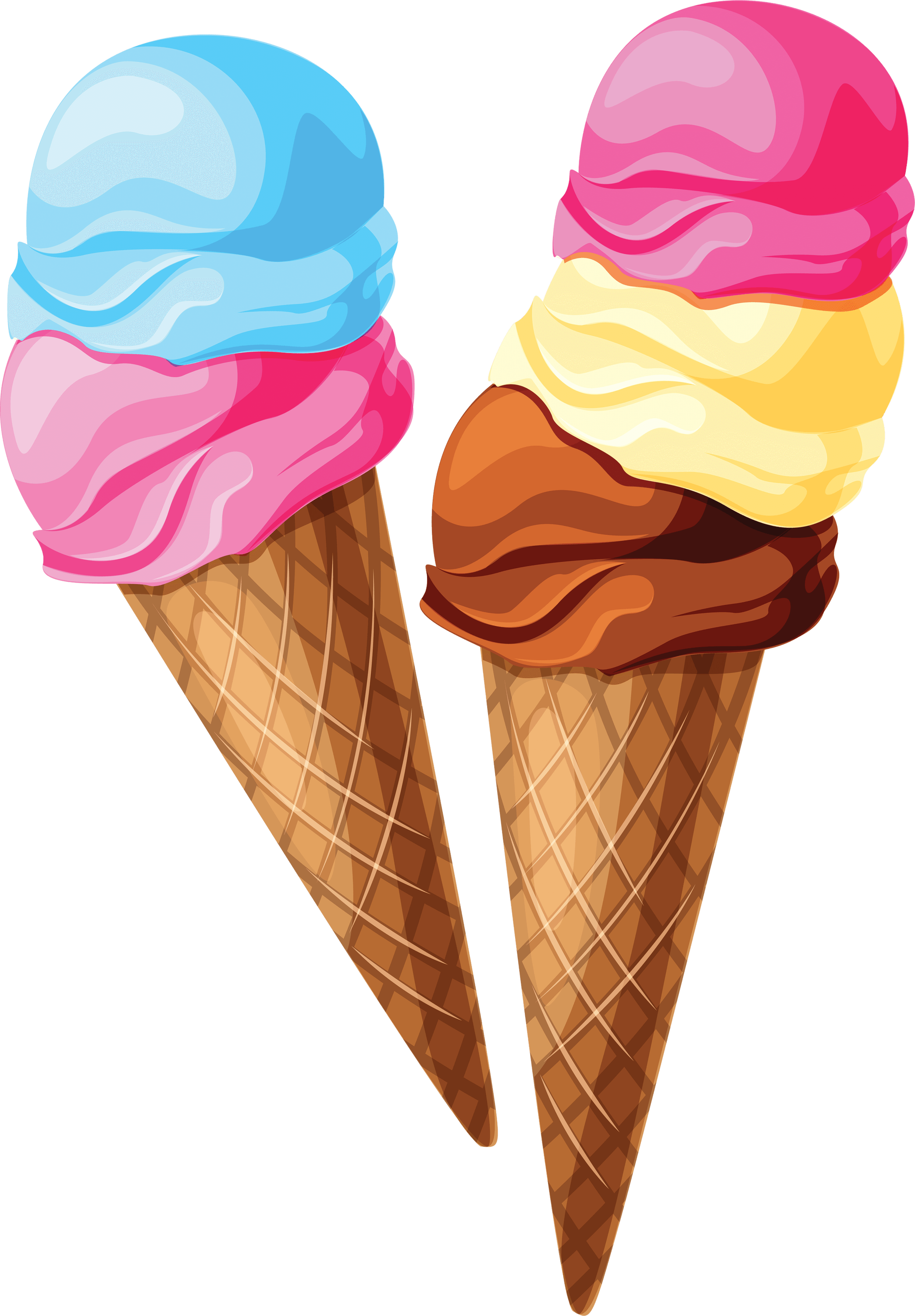 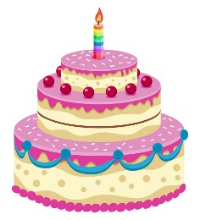 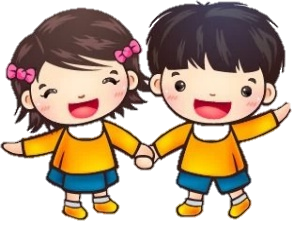 